July 7, 2020The Honorable President and Members  of the Baltimore City CouncilAttn:  Natawna B. Austin, Executive SecretaryRoom 409, City Hall, 100 N. Holliday StreetBaltimore, Maryland 21202Re:	City Council Bill 20-0545 – Charter Amendment – Term LimitsDear President and City Council Members:The Law Department has reviewed City Council Bill 20-0545 for form and legal sufficiency.  The bill provides that a person who has served a certain number of terms as Mayor, Comptroller, President of the City Council, or Member of the City Council is ineligible to again serve in that office during the immediately following term. It also corrects, clarifies and conforms related provisions and submits this amendment to the qualified voters of the City for adoption or rejection.The substance of the bill presents no legal impediments. We would, however, want the City Council to be aware of how the Law Department would interpret the bill's  language: that is, if an elected official has served two consecutive terms prior to December 2020, upon completing a third consecutive term in 2024, this bill would prohibit the person from standing for re-election in 2024.Under Article XI-A, Section 5 of the Maryland Constitution, a resolution of the Mayor and City Council, such as City  Council  Bill  20-0545,  is  an  appropriate  method  of initiating  an amendment to the Baltimore City Charter. The Law Department, therefore, approves the resolution for form and legal sufficiency as drafted.Sincerely,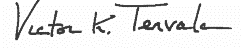 Victor K. TervalaChief Solicitorcc:  	Dana Moore, Acting Solicitor	Matt Stegman, Mayor’s Legislative Liaison            Caylin Young, President’s Legislative Director	Elena DiPietro, Chief Solicitor, General Counsel Division	Hilary Ruley, Chief Solicitor	Ashlea Brown, Assistant Solicitor